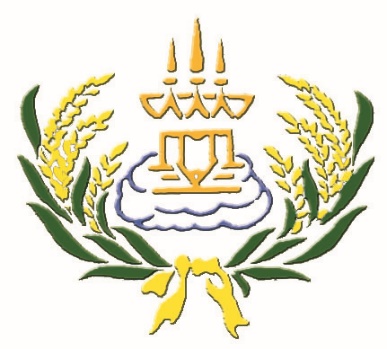 ชั้นมัธยมศึกษาปีที่…………….ภาคเรียนที่ 1  ปีการศึกษา 2565โรงเรียนลาดยาววิทยาคม  อำเภอลาดยาว  จังหวัดนครสวรรค์ข้อมูลกิจกรรมชุมนุม………………ภาคเรียนที่ 1 ปีการศึกษา 2565 ******************************************************************สมาชิกชุมนุม	จำนวน ……. คน	ครูที่ปรึกษาชุมนุม 	1. 	2. วัตถุประสงค์ของกิจกรรมชุมนุม1.2.3.ผลการจัดกิจกรรม1.2.3.รายชื่อนักเรียน/บันทึกเวลาการเข้าร่วมกิจกรรมกิจกรรมชุมนุม………………… คำชี้แจง 1. ให้ผู้รับผิดชอบเขียนชื่อสมาชิกชุมนุมเรียงตามลำดับชั้นและเลขที่ เพื่อสะดวกในการเช็คชื่อและตรวจสอบความถูกต้อง2. ลงวันที่ของแต่ละเดือนตามที่มีการปฏิบัติกิจกรรม3.ระบุสาเหตุ  ป/ล/ข นักเรียนที่ไม่เข้าร่วมกิจกรรมชุมนุมในแต่ละครั้ง4. เมื่อสิ้นเสร็จภาคเรียนรวมเวลาเข้าร่วมกิจกรรมของนักเรียนให้ครบ 20 ชั่วโมงและเขียน ผ/มผ ในช่องผลการประเมินนักเรียนทั้งหมดจำนวนนักเรียนจำนวนนักเรียนหมายเหตุนักเรียนทั้งหมดผ่านไม่ผ่านหมายเหตุที่ชื่อ-สกุลชั้น/ห้องวัน/ เดือน/ ปี ที่จัดกิจกรรมวัน/ เดือน/ ปี ที่จัดกิจกรรมวัน/ เดือน/ ปี ที่จัดกิจกรรมวัน/ เดือน/ ปี ที่จัดกิจกรรมวัน/ เดือน/ ปี ที่จัดกิจกรรมวัน/ เดือน/ ปี ที่จัดกิจกรรมวัน/ เดือน/ ปี ที่จัดกิจกรรมวัน/ เดือน/ ปี ที่จัดกิจกรรมวัน/ เดือน/ ปี ที่จัดกิจกรรมวัน/ เดือน/ ปี ที่จัดกิจกรรมวัน/ เดือน/ ปี ที่จัดกิจกรรมวัน/ เดือน/ ปี ที่จัดกิจกรรมวัน/ เดือน/ ปี ที่จัดกิจกรรมวัน/ เดือน/ ปี ที่จัดกิจกรรมวัน/ เดือน/ ปี ที่จัดกิจกรรมวัน/ เดือน/ ปี ที่จัดกิจกรรมวัน/ เดือน/ ปี ที่จัดกิจกรรมวัน/ เดือน/ ปี ที่จัดกิจกรรมวัน/ เดือน/ ปี ที่จัดกิจกรรมวัน/ เดือน/ ปี ที่จัดกิจกรรมผลการประเมิน(ผ/มผ)ที่ชื่อ-สกุลชั้น/ห้องสัปดาห์ที่ 1สัปดาห์ที่ 2สัปดาห์ที่ 3สัปดาห์ที่ 4สัปดาห์ที่ 5สัปดาห์ที่ 6สัปดาห์ที่ 7สัปดาห์ที่ 8สัปดาห์ที่ 9สัปดาห์ที่ 10สัปดาห์ที่ 11สัปดาห์ที่ 12สัปดาห์ที่ 13สัปดาห์ที่ 14สัปดาห์ที่ 15สัปดาห์ที่ 16สัปดาห์ที่ 17สัปดาห์ที่ 18สัปดาห์ที่ 19สัปดาห์ที่ 20รวมผลการประเมิน(ผ/มผ)ที่ชื่อ-สกุลชั้น/ห้องผลการประเมิน(ผ/มผ)1234567891011121314151617181920ที่ชื่อ-สกุลชั้น/ห้องวัน เดือน ปี ที่จัดกิจกรรมวัน เดือน ปี ที่จัดกิจกรรมวัน เดือน ปี ที่จัดกิจกรรมวัน เดือน ปี ที่จัดกิจกรรมวัน เดือน ปี ที่จัดกิจกรรมวัน เดือน ปี ที่จัดกิจกรรมวัน เดือน ปี ที่จัดกิจกรรมวัน เดือน ปี ที่จัดกิจกรรมวัน เดือน ปี ที่จัดกิจกรรมวัน เดือน ปี ที่จัดกิจกรรมวัน เดือน ปี ที่จัดกิจกรรมวัน เดือน ปี ที่จัดกิจกรรมวัน เดือน ปี ที่จัดกิจกรรมวัน เดือน ปี ที่จัดกิจกรรมวัน เดือน ปี ที่จัดกิจกรรมวัน เดือน ปี ที่จัดกิจกรรมวัน เดือน ปี ที่จัดกิจกรรมวัน เดือน ปี ที่จัดกิจกรรมวัน เดือน ปี ที่จัดกิจกรรมวัน เดือน ปี ที่จัดกิจกรรมผลการประเมิน(ผ/มผ)ที่ชื่อ-สกุลชั้น/ห้องสัปดาห์ที่ 1สัปดาห์ที่ 2สัปดาห์ที่ 3สัปดาห์ที่ 4สัปดาห์ที่ 5สัปดาห์ที่ 6สัปดาห์ที่ 7สัปดาห์ที่ 8สัปดาห์ที่ 9สัปดาห์ที่ 10สัปดาห์ที่ 11สัปดาห์ที่ 12สัปดาห์ที่ 13สัปดาห์ที่ 14สัปดาห์ที่ 15สัปดาห์ที่ 16สัปดาห์ที่ 17สัปดาห์ที่ 18สัปดาห์ที่ 19สัปดาห์ที่ 20รวมผลการประเมิน(ผ/มผ)ที่ชื่อ-สกุลชั้น/ห้องผลการประเมิน(ผ/มผ)2122232425262728293031323334353637383940